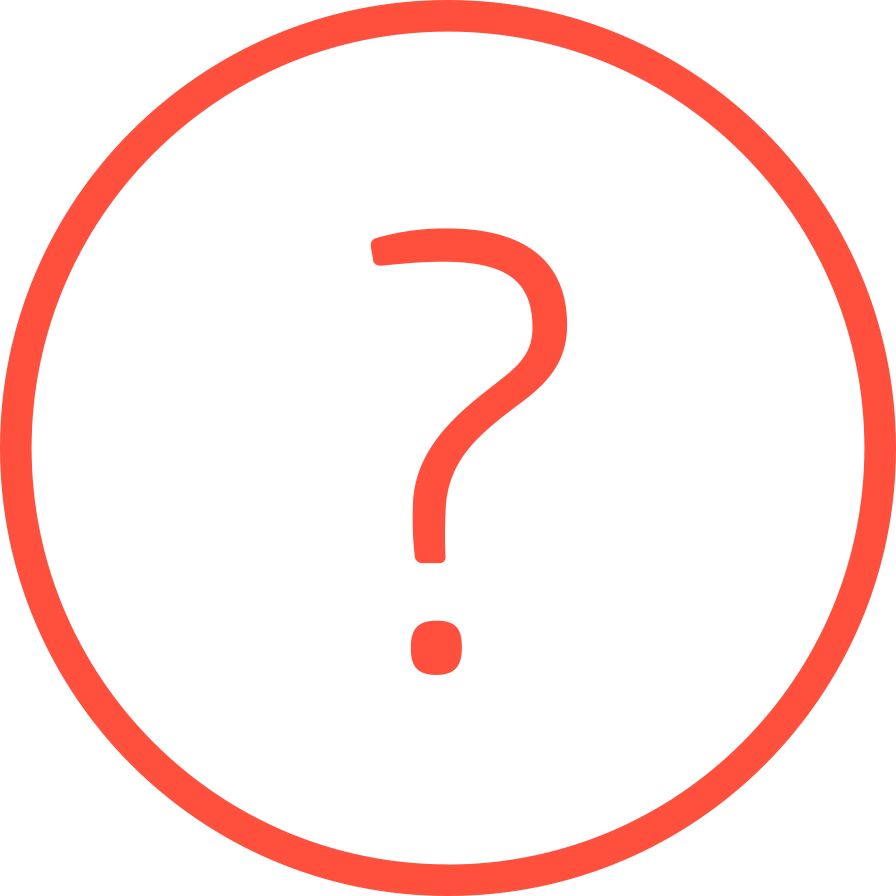 EVROPSKÝ TÝDEN
ODBORNÝCH DOVEDNOSTÍ 2022OBJEVTE svůj talent. Svou cestu. Svou volbu.Dne [datum] se v [město, obec nebo oblast] uskuteční [název akce/aktivity] v rámci šestého ročníku Evropského týdne odborných dovedností.Tato akce bude skvělou příležitostí k… [Zde uveďte informace o vaší akci/aktivitě]:Název akce/aktivity, datum a místo konáníVysvětlení akce/aktivityKdo by se měl akce/aktivity zúčastnitInformace o způsobu registraceProč jsou OVP ve vaší zemi/regionu důležité?Citát organizátora/řečníkaPokyny naleznete v Příručce pro vztahy s médii.Evropský týden odborných dovedností, který pořádá Evropská komise, je každoroční akcí, v jejímž rámci místní, regionální či národní organizace představují to nejlepší z odborného vzdělávání a přípravy (OVP) – sektoru, který je schopen vybavit všechny lidi dovednostmi potřebnými pro naplněný osobní a pracovní život. V šestém ročníku se tato akce stala vyhledávanou platformou pro výměnu zkušeností mezi zúčastněnými stranami v oblasti OVP v celé Evropě i mimo ni.Letošní ročník se bude konat online v celé EU od 16. do 20. května 2022. Letošní ročník bude hrát obzvlášť důležitou roli vzhledem k výzvám, kterým evropská komunita OVP čelí v souvislosti s probíhající pandemií onemocnění COVID-19. Poskytuje jedinečné fórum pro identifikaci společných problémů a sdílení jejich řešení.Ročník 2022 se zaměří na téma OVP a ekologická transformace, což odpovídá vizi Evropské komise dosáhnout do roku 2050 klimatické neutrality, jak je uvedeno v Zelené dohodě pro Evropu.Evropský týden odborných dovedností má tyto obecné cíle:Názorně představit různé způsoby, jak může OVP pomoci mladým lidem i dospělým objevit svůj talent a připravit se již dnes na budoucí evropskou ekonomiku.Ukázat zaměstnavatelům velké přínosy investování do lidských zdrojů formou podpory počáteční odborné přípravy mladých lidí i formou prohlubování dovedností a rekvalifikace dospělých, a to zejména v postcovidovém světě.Potvrzovat lidem, kteří si zvolili OVP, správnost jejich rozhodnutí uváděním informací dokládajícím konkurenční hodnotu, kterou OVP přinášejí.Zvyšovat povědomí o Evropském týdnu odborných dovedností na základě úspěchu kampaní z předchozích let.OVP V EVROPĚ9,2 % evropské populace ve věku 25 až 64 let se účastní vzdělávání dospělých (2020). Zdroj: Eurostat – Statistika vzdělávání dospělých60 % absolventů OVP najde své první zaměstnání během prvního měsíce od dokončení studia (během šesti měsíců 80 %) (2018). Zdroj: Stručná příručka k akci EU týkající se odborného vzdělávání a přípravy, str.  11Pandemie COVID-19 zvýraznila stávající nedostatky v digitálních dovednostech a objevují se nové nerovnosti. Zdroj: Evropská agenda dovedností pro udržitelnou konkurenceschopnost, sociální spravedlnost a odolnost, str.  1KONTAKTUJTE NÁSPro více informací nebo zvláštní požadavky napište na e-mailovou adresu Vocational2022@actiongroup.comnebo zavolejte na číslo +357 22 818884 (Beata Pal Christodoulou)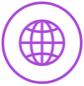 	Web: ec.europa.eu/social/VocationalSkillsWeek
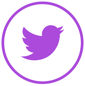 	#EuVocationalSkills 	#DiscoverYourTalent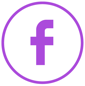 Stránka akce na Facebooku: [Sem přidejte odkaz na svou stránku akce na Facebooku]